MADUMEYE IFESINACHI SUNDAY                     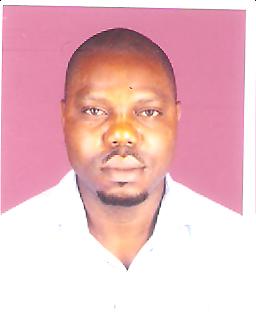 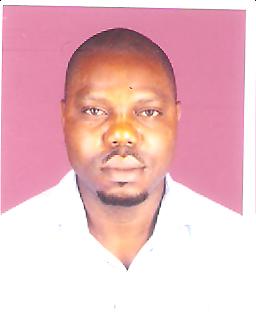 EMAIL:sunnymadu@yahoo.comTel: +971 552772037708 Al Barka Tower B Al Nahda, Sharjah.Institutions attended         Institute Of Information Security, Mumbai India            2013        Aptech Computer Edu Worldwide, Lagos                         2008-2010       Lafiaji High School                Lagos.                                      2001  Educational Qualification    Certified Information security consultant (CISC)      2013 Advance Diploma in software Engineering               2008/2010 WAEC / G.C.EProfessional CertificationsCisco Certified Network Associate (CCNA)Certified Information Security Auditor (CISA in view )Certified Information security consultant (CISC)Certified Professional Hacker (CPH)Certified Security & Forensics Analyst (CPFA) course from Institute of Information SecurityTechnical Expertise   (Information Security Exposure via CISC Course)Network Security:                              Operating System Security               Database Security                            Application Security                          Digital Forensics       General Expertise Software tools                                             MS Office, Various Antivirus toolsHardware Knowledge                                 Assembling and Dismantling machines, Configuring LANOperating systems                                      Windows, Linux.Objective   To optimize my technical and professional skills to achieve an Organizational set goals and objectives while remaining Focus towards hard work as well as work under intense pressure with little or no supervision. Knowledgeable in the following tools. NMap, Wireshark, Nessus, Netcat, Burp Suite, SQL map, Metasploit, Nikto, Helix, FTK, EnCase, Volatility and many more.ORGANISATION/WORK EXPERIENCE             Organisation                       Simpaco Nigeria Enterprises              Address                               No 22 Alh Kareem Akande Street, Apapa Lagos.Date                                    2010-2014Post                                     Network Support EngineerResponsibility1. Network Management.2. Troubleshooting.3. Setting of LAN / WAN Network Configuration.4. Router /Switch configuration.5. Implementing security policies.REFEREES:Mr. Chucks Omenka.           Head of Operations (Simpaco Nigeria Enterprises Nigeria)            Tel:   234-8035620023            Email: Chucks_omenka@yahoo.comMrs. Karishma k.k. Mookhey.Manager (Institute of information security India)            Tel: +91 224295315               Email: karishma@iisecurity.in   PERSONAL DETAILS:Name:                   Madumeye Ifesinachi Sunday                    Nationality:                  Nigeria                    Sex:                                MaleMarital Status:             Single                    Religion:                       Christianity